コアラのマーチベビースター　ラーメンベビースター　ラーメンミルキーミルキーポッキー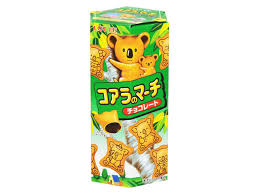 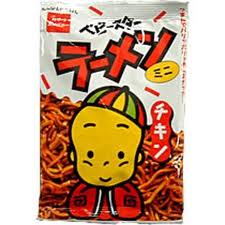 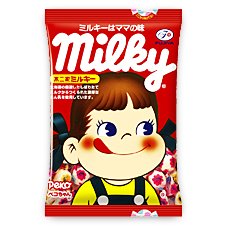 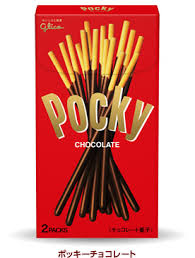 キットカットポテトチップスポテトチップスハイチュウハイチュウキャラメルコーン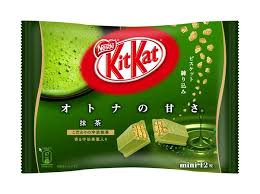 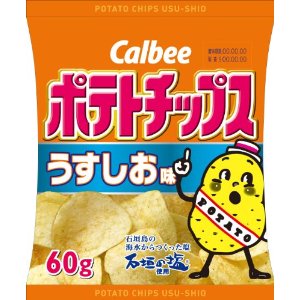 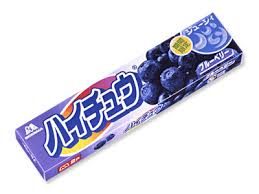 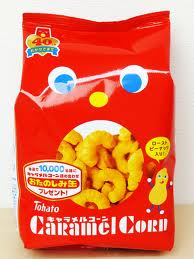 チョコボールハイレモンハイレモンハッピーターンハッピーターンカール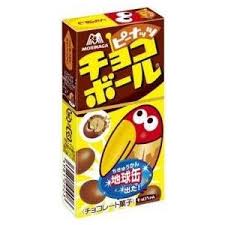 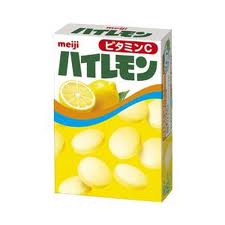 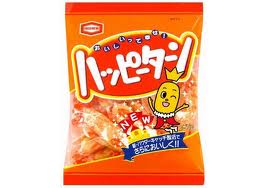 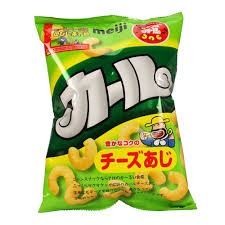 プチビスコビスコキャベツたろうキャベツたろうヨーグレット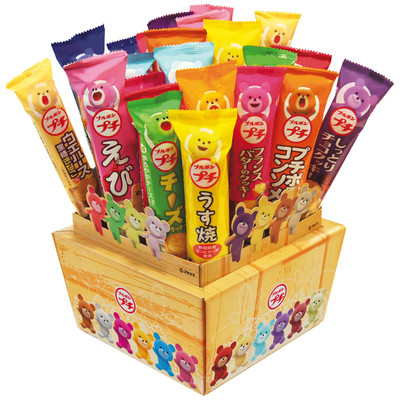 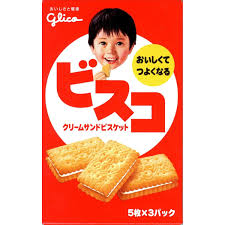 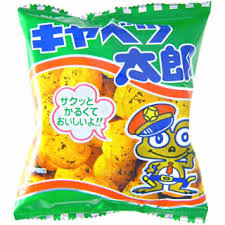 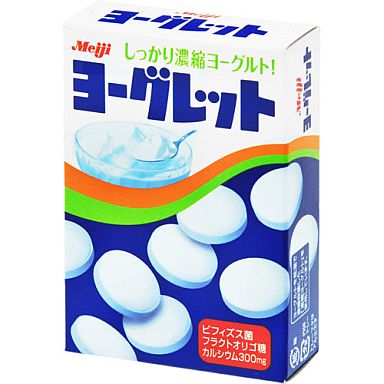 カントリーマアムブラックサンダーブラックサンダーブラックサンダー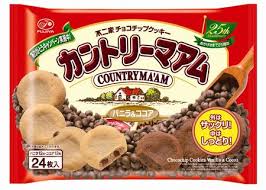 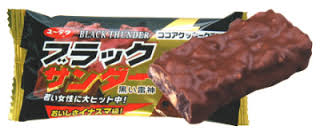 エンゼルパイエンゼルパイ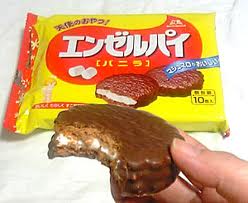 